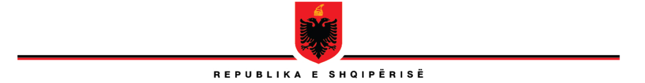 SHKOLLA E MAGJISTRATURËSKËSHILLI DREJTUESV E N D I MNr. 15,  datë 02.06.2022“PËRDISA SHTESA DHE NDRYSHIME NË VENDIMIN NR. 1, DATË 31.01.2017 “PËR MIRATIMIN E RREGULLORES SË BRENDSHME TË SHKOLLËS SË MAGJISTRATURËS”Në mbështetje të nenit , të ligjit Nr. 96/2016 “Për statusin e Gjyqtarëve dhe prokurorëve në Republikën e Shqipërisë”, nenin 248, të ligjit, Nr. 115/2016, “Për organet e qeverisjes së sistemit të drejtësisë″, si dhe në ligjin Nr. 98/2016 “Për organizimin e pushtetit gjyqësor në Republikën e Shqipërisë”, Këshilli Drejtues i Shkollës së Magjistraturës, i mbledhur sot më datë 02.06.2022,VENDOSI:Të bëhen këto shtesa dhe ndryshime në Rregulloren e Brendshme të Shkollës së Magjistraturës, miratuar me Vendimin Nr. 1, datë 31.01.2022:Neni 10, pika 4, germa “d” e Rregullores së Brendshme të Shkollës së Magjistraturës, ndryshon si vijon:d) ka notë mesatare të përgjithshme mbi 8 (tetë), si dhe notë mesatare mbi 8 (tetë) për grupin e lëndëve kryesore, ku përfshihen: E drejta civile dhe e detyrimeve dhe kurset e saj  te thelluara dhe të posaçme, E drejta penale, (Pjesa e përgjithshme dhe pjesa e posaçme) dhe kurset e saj te thelluara dhe të posaçme, Procedura civile dhe kurset e saj te thelluara dhe të posaçme, Procedura penale dhe kurset e saj te thelluara dhe të posaçme, E drejta administrative dhe kurset e  saj te thelluara dhe të posaçme, E drejta kushtetuese dhe kurset e thelluara të posaçme. . Për të diplomuarit “Juristë”, në programe në gjuhë të huaj, parashikohet një koeficient vështirësie i barabartë me 1.2, i cili do të ponterojë mesataren e tyre faktike;Në pikën 7.1 të Aneksit Nr. 11 të Rregullores, pas germës “b”, shtohet germa “c” nën titullin “Formulari i vlerësimit për pedagogut e brendshëm si vijon:“c) FORMULAR VLERËSIMI  PËR PEDAGOGËT E BRENDSHËMVlerësimi i punës së pedagogëve të brendshëm sipas këtij formulari kryhet çdo tre vjet nga Drejtori i Shkollës, Përgjegjësi i Formimit Fillestar dhe nga kandidatët për magjistratë.  Komponentët të caktuar të këtij formulari vlerësohen në fund të çdo viti akademik në varësi me natyrën e tyre.Drejtori i shkollës i raporton Këshillit Drejtues të Shkollës rezultatet e vlerësimit tre vjeçar dhe i propozon rast pas rasti marrjen e masave ose të vendimeve që lidhen me rezultatet e vlerësimit të pedagogëve.Vlerësimi sipas këtij formulari mund të kryhet edhe në afate vjetore me iniciativën e Drejtorisë, me kërkesën e institucioneve të interesuara ose të vetë pedagogëve.Të dhëna personale:Emri/mbiemri:				PozicioniInstitucioni: 				Njësia organizative: 			Data e emërimit në pozicionin aktual: 		Periudha e vlerësimit: 				Data e vlerësimit: 				Titullari i institucionit: 				Tjetër: 				Përshkrimi i punës:Objektivat e institucionit për periudhën (siç është përcaktuar në përshkrimin e punës së institucionit dhe miratuar nga titullari) janë:Organizimi i Programit të Trajnimit Fillestar dhe përgatitja e magjistratëve të ardhshën me kompetencat e nevojshme që lidhen me rritjen e aftësive të tyre;Organizimi i procesit të rekrutimit të kandidatëve për magjistratë në përpurthje me kriteret ligjore dhe mbështetur në objektivitetin e vlerësimit Organizimi i Programit të Trajnimit Vazhdues dhe plotësimi i nevojave për trajnim për gjyqtarët dhe prokurorët në detyrë duke hartuar planin dhe programin e trajnimeve në bashkëpunim të ngushtë institucional;Koordinimi e veprimtarive të bashkëpunimit të Shkollës së Magjistraturës me institucionet si gjykatat dhe prokuroritë e rretheve gjyqësore, gjykatat dhe prokuroritë e apeleve, Këshillin e Lartë Gjyqësor dhe Këshillin e Lartë të Prokurorisë, si dhe institucione të tjera, për shkëmbime të ndërsjella për realizimin e funksioneve të institucionit.Organizimi i procesit të botimeve dhe publikimeve me materiale për trajnime, tekste të programit fillestar, artikuj shkencorë dhe profesionale, manuale, komentarë, etj për nevoja të shkollës dhe të jurisprudencës shqiptare.Detyrat kryesore të pedagogut janë:Dhënia e kontributit si pedagog në realizimin e Programit të Formimit Fillestar;Dhënia e kontributit si ekspert/trainer në në realizimin e Programit të Formimit Vazhdues;Përgatitja e materialeve për temat e trajnimit dhe dhënien e prezantimeve për kandidatët për magjistratë dhe magjistartët në detyrë;Përzgjedhja e metodologjisë së duhur të orientuar kryesisht në rritjen e aftësive të pjesëmarrësve në trajnimin fillestar ose vazhdues duke e kombinuar trajnimin me dhënien e dijeve të reja;Dhënia e kontributit në procesin e rekrutimit të kandidatëve për magjistratë, përmes pjesënarrjes në procedurat e seleksionimit të dokumentacionit, të krijimit të fondit të tezave, të vlerësimit të përgjigjeve, etj;Përgatitja e botimeve në formën e teksteve, artikujve, manualeve, komentarëve, etj me tamatikë nga programet e trajnimit që zhvillon Shkolla;Dhënia e kontributit në planifikimin e programit të trajnimit vazhdues;Formulimi, vlerësimi, këshillimi, analiza, kërkimi dhe zgjidhja e problemeve dhe çështjeve objekt i fushës së veprimtarisë së Formimit Vazhdues;Dhënia e kontributit në organet kolegjiale të Shkollës, të tilla si Këshilli Drejtues, Këshilli Pedagogjik, Bordi Editorial i Botimeve, etj;Organizimi i praktikës paraprofesionale dhe profesionale të kandidatëve për magjistratë;Ofron eksperiencë si ekspert dhe moderator për tema të caktuara të zhvilluara në kuadrin e Formimit Vazhdues; Kujdeset për sigurimin e një cilësie sa më të lartë të Formimit Vazhdues;Ofron eksperiencë për përgatitjen teorike dhe praktike të kandidatëve për magjistratë në procesin e mësimdhënies në Formimin Fillestar duke qenë edhe titullar i një prej lëndëve kryesore;Formulon, analizon dhe siguron informacion mbi përgatitjen teorike praktike të kandidateve për magjistratë dhe bën vlerësimin e tyre përmes provimeve, detyrave, etj; Përcakton orarin dhe programin sipas ndarjes semestrale të lëndës për të cilën është titullar, si dhe ndjek zbatimin e tij, bazuar në planin mësimor miratuar nga Këshilli Drejtues; C: Objektivat, matësit e performancës dhe rezultatet e synuara.Vlerësimi përfundimtar për punën e kryer nga cdo pedagog i brendshëm përfshin pesë komponentë si më poshtë:Komponenti I:	Aktivizimi si pedagog në Programin e Trajnimit FillestarKomponenti II:	Aktivizimi si Ekspert në Programin e Trajnimit VazhduesKomponenti III: 	Kontributi në botime, studime shkencore e profesionaleKomponenti IV	Kontributi dhe gatishmëria për t’u angazhuar në veprimtari të tjera, Komponenti V:	Vlerësimi i etikës, integritetit moral, i aftësive në komunikim, i aftësive për të bashkëpunuar me stafin pedagogjik dhe administrativ.Secili nga komponentët e sipërpërmenur do të ketë të evidentuar burimin e kontributeve të përfshira në vlerësim, si dhe pikëzimin e caktuar dhe të pasqyruar në mënyrë tabelare. Në vijim do të gjenden të gjitha modalitetet e vlerësimit të pedagogëve të brendshëm. Komponenti I:	Aktivizimi si pedagog në Programin e Trajnimit FillestarOfron eksperiencë si pedagog/pedagog titullar lënde për tema ose lëndën ________________________, _________________________ dhe ________________________________. (Shënohen të gjitha kurset dhe lëndët ku jep kontribut, së bashku me ngarkesën e orëve për periudhën konkrete që përfshin vlerësimin)Skema e  vlerësimit të pedagogut në Programin e Trajnimit Fillestar është si më poshtë:Ngarkesa mësimore e përballuar nga pedagogu në vlerësimin e Komponentit I TABELA 1Vlerësimi nga kandidatët për magjistratë: bëhet në fund të vitit akademik me anë të pyetësorëve me shkrim, duke respektuar anonimatin e pjesëmarrësve. Pyetësorët e plotësuar grumbullohen nga Sekretaria Shkencore për Formimin Fillestar, përpunohen dhe i dorëzohen Përgjegjësit të Formimit Fillestar.Pedagogu vlerësohet me: “Shumë’ mirë”, kur materialet dhe metodologjia janë vlerësuar shumë mirë nga të paktën 50% e pjesëmarrësve; Vlerësohet me “Mirë“ kur materialet dhe metodologjia janë vlerësuar mirë nga të paktën 50% e pjesëmarrësve; Vlerësohet me “Mjaftueshëm” kur materialet dhe metodologjia janë vlerësuar Mjaftueshëm nga të paktën 30% e pjesëmarrësve. Kur nga vlerësimi i kandidatëve për magjistratë rezulton se kanë vlerësuar “Shumë mirë” dhe “Mirë” mbi 70% e tyre, atëherë vlerësimi i këtij komponenti do të konsiderohet “Shumë mirë“.Vlerësimi nga Përgjegjësi i Formimit Fillestar dhe Titullari i Lëndë: Pedagogu vlerësohet me “shumë mirë“ kur nuk ka raste të mosrespektimit të orarit mësimor dhe të moszbatimit të programit të lëndës të miratuar nga KD; Pedagogu vlerësohet me “mirë“ kur ka të paktën 5% mungesa në frekuentim pa arsye objektive. Pedagogu vlerësohet me “mjaftueshëm” kur ka të paktën 10% mungesa në frekuentim pa arsye objektive dhe “pamjaftueshëm” kur ka mbi 20% mungesa pa arsye objektive. Përgjegjësi i Formimit Fillestar përgatit një relacion me shkrim në fund të çdo viti akademik për Drejtorin e Shkollës ku përmbledh të dhënat nga përpunimet e rezultateve të pyetësorëve të plotësuar nga kandidatët për magjistrat për cilësinë e mësimdhënies, të prezantimeve, metodologjinë etj. Vlerësimi nga Drejtori i Shkollës: Drejtori i Shkollës, çdo tre vjet përgatit një raport për Këshillin Drejtues mbi rezultatet e vlerësimit të pedagogëve të brendshëm.TABELA 2Komponenti II:	Aktivizimi si Ekspert në Programin e Trajnimit VazhduesPedagogu ofron eksperiencë si ekspert për temat e mëposhtme të zhvilluara në kuadrin e Formimit Vazhdues me një ngarkesë mësimore prej 660 orë faktike dhe mësimore ose 1650 orë të konvertuara.Skema e  vlerësimit të pedagogut në Programin e Trajnimit Vazhdues është si më poshtë:Ngarkesa mësimore e përballuar nga pedagogu në vlerësimin e Komponentit IINgarkesa e përballuar __ ditë trajnimi të shpërndara në __ seminare dhe __ tema për 3 vitet akademike _____  janë:(Listohen temat dhe koha e zhvillimit të aktivitetit)TABELA 3Vlerësimi nga pjesëmarrësit në trajnime: bëhet në fund të vitit akademik apo kur mbaron grupi i sesioneve/seminareve me anë të pyetësorëve me shkrim të përgatitur nga Përgjegjësi i Formimit Vazhdues dhe Drejtori i Shkollës së Magjistraturës. Marrja e informacionit përmes pyetësorëve bëhet në fund të vitit/aktiviteteve duke respektuar anonimatin e pjesëmarrësve. Pyetësorët e plotësuar grumbullohen nga Sekretaria Shkencore për Formimin Vazhdues, përpunohen dhe i dorëzohen Përgjegjësit të Formimit Vazhdues.Pedagogu vlerësohet “shumë mire” dhe merr 30 pikë, kur realizohet ekspertiza në të paktën 3 seminare, objektivi konsiderohet i realizuar shumë mire, si dhe Kur materialet dhe metodologjia janë vlerësuar shumë mirë nga të paktën 60% e pjesëmarrësve dhe kur materilet dhe metodologjia janë vlerësuar” shumë mire” nga të paktën 60% e pjesëmarrësve.Pedagogu vlerësohet “mire” dhe merr 20 pikë kur aktivizimi është në 2 seminare konsiderohet se objektivi u realizua në nivel të mire dhe kur materilet dhe metodologjia janë vlerësuar” shumë mire” nga të paktën 50% e pjesëmarrësve dhe kur materilet dhe metodologjia janë vlerësuar “mirë” nga të paktën 50% e pjesëmarrësve.Pedagogu vlerësohet “mjaftueshëm” dhe merr 10 pikë kur aktivizimi është në 1 seminar dhe kur materialet dhe metodologjia janë vlerësuar mirë nga të paktën 30% e pjesëmarrësve.Kur nuk ka aktivizim si ekspert në PFV, kur emërimin e ka në këtë program, atëherë konsiderohet se objektivi nuk u realizua dhe nuk merr pike.b) Vlerësimi për pedagog/e i bërë nga --- pjesëmarrës në total është “------” dhe merr -- pikë. Vlerësimi nga bashkë-trajnerët në trajnime: bëhet kur mbaron grupi i sesioneve/seminareve me anë të pyetësorëve me shkrim. anonimatin e pjesëmarrësve. Pyetësorët e plotësuar grumbullohen nga Sekretaria Shkencore për Formimin Vazhdues, përpunohen dhe i dorëzohen Përgjegjësit të Formimit Vazhdues. Bashkëtrajnerët dhe lehtësuesit vlerësojnë nga shkalla 1-4 (ku 1 është shkalla më e lartë) vlerësimin për pedagogun konkret mbështetur në: Metodologjinë e trajnimit, Cilësinë e përgatitjes së materialeve të trajnimit dhe dobishmërinë e tyre dhe Bashkëpunimin në grup.Vlerësimi për këtë komponent do të jetë: 10 pikë niveli “Shumë mire” kur është nga të paktë 80% e bashkëtrajnerëve; 8 pikë niveli “Mirë” kur është nga të paktën 60% e bashkëtrajnerëve dhe 5 pikë niveli “Mjaftueshëm” kur është nga më pak se 50% e bashkëtrajnerëve.) c) Vlerësimi nga -=- bashkë-trajnerët në trajnime është “---------” - -- pikë.Vlerësimi nga Përgjegjësi i Formimit Vazhdues: Përgjegjësi i Formimit Vazhdues përgatit një Relacion me shkrim ku përmbledh të dhënat nga vlerësimet e bëra për çdo trajnerë/ekspert dhe përpunimet e rezultateve të pyetësorëve të plotësuar nga pjesëmarrësit për cilësinë e përgatitjes së temave, të prezantimeve, metodologjinë etj. Relacionin përfundimtar, së bashku me kopjet e pyetësorëve të plotësuar, i dorëzohet Drejtorit së Shkollës. (10 pikë niveli “Shumë mire”; 10 pikë niveli “Mirë” dhe 5 pikë niveli “Mjaftueshëm”.) d) Vlerësimi nga Përgjegjësi i Formimit Vazhdues Z. ---------- është “-------” - -- pikëVlerësimi nga Drejtori i Shkollës: Drejtori i Shkollës, çdo fillim viti akademik përgatit një raport për Këshillin Drejtues mbi rezultatet e vlerësimit me qëllim që Këshilli Drejtues të realizojë vendimmarrjen e tij në formën e dhënies së Vlerësimit Përfundimtar. (10 pikë niveli “Shumë mire”; 10 pikë niveli “Mirë” dhe 5 pikë niveli “Mjaftueshëm”.) e) Vlerësimi nga Drejtori i Shkollës Z. __________ është “--------” – -- pikëTABELA 4Komponenti III:	Kontributi në botime, studime shkencore e profesionaleKomponenti IV:	Kontributi dhe gatishmëria për t’u angazhuar në veprimtari të tjera, të tilla si: detyra si Drejtues Programe dhe anëtar i Këshillit Drejtues ose i komisioneve të rekrutimit, këshillave dhe bordeve të shkollës, etj.Komponenti V:	Vlerësimi i etikës, integritetit moral, i aftësive në komunikim dhe bashkëpunim me kolegët dhe administratën, parandalimi i konfliktit të interesitKomponentët e vlerësimit për etikën, integritetin moral dhe aftësitë në komunikim dhe bashkëpunim - 100 pikë (gjithsej)Vlerësimi nga Këshilltari i Etikës çdo tre vjet/fillim viti akademik përgatit një raport për Këshillin Drejtues mbi rezultatet e vlerësimit të që lidhen me korrektesën, etikën dhe komunikimin e cde pedagogu të brendshëm dhe të jashtëm. Vlerësimi është: 40 pikëVlerësimi nga Drejtoria e Burimeve Njerëzore në bashkëpunim me Kancelarin çdo tre vjet/fillim viti akademik përgatit një raport për Këshillin Drejtues në të cilin përpunon të dhënat e marra nga administrate e shkollës për mënyrën e komunikimit dhe bashkëpunimt të cdo pedagogu të brendshëm dhe të jashtëm. Vlerësimi është: 30 pikëVlerësimi nga Drejtoria e shkollës: Drejtori i Shkollës, çdo tre vjet/fillim viti akademik përgatit një raport për Këshillin Drejtues mbi rezultatet e vlerësimit të që lidhen me korrektesën, etikën dhe komunikimin e cde pedagogu të brendshëm dhe të jashtëm. Vlerësimi është: 30 pikëEtika, Integritet moral në përmbushjen e detyrësShfaqja e aftësive të larta në komunikim dhe në bashkëpunim me kolegët dhe administratën e shkollësVlerësimi përfundimtar për të pesë komponentëtPasi kryhet vlerësimi sipas të gjitha komponentëve totali i pikëve të grumbulluar për një pedagog do të klasifikohet si më poshtë:Pedagogu _______________, pedagog/e e brendshme në Shkollën e Magjistraturës për vitet akademike __________________ vlerësohet në total me _______ pikë, me vlerësimin “_______________” .Përgjegjësi i programi FV:Përgjegjësi i Programit FF:Titullari i institucionit:Data: Ky vendim hyn në fuqi menjëherë.ZËVENDËSKRYETARIOLSIAN ÇELAVlerësimi i ngarkesës mësimore të Pedagogut në Trajnimin FillestarVlerësimi i ngarkesës mësimore të Pedagogut në Trajnimin FillestarVlerësimi i ngarkesës mësimore të Pedagogut në Trajnimin FillestarVlerësimi i ngarkesës mësimore të Pedagogut në Trajnimin Fillestar□ Pamjaftueshëm□ Mjaftueshëm□ mirë□ shumë mirëZero pikë25 pikë50 pikë70 pikëNuk ka përballuar ngarkesën faktike dhe mësimore të parashikohet nga Rregullorja.Ka përballuar një ngarkesë faktike dhe mësimore mbi 20% më të vogël se ajo që parashikohet nga Rregullorja.Ka përballuar një ngarkesë faktike dhe mësimore të paktën 10% më të vogël se ajo që parashikohet nga Rregullorja.Ka përballuar një ngarkesë faktike dhe mësimore ___ orë faktike dhe mësimore të konvertuara në ___ orë mësimore në një vit akademik në Programin e Formimit FillestarVlerësimi për PedagogunVlerësimi për PedagogunVlerësimi për Pedagogun□ Pedagogu  ka përballuar një ngarkesë mësimore ___% më e lartë/ nga ngakesa mësimore e detyrueshme për tre vjet. Ngarkesa / Mbingarkesa mësimore e përballuar - --- %. Në vlerësimin final Zj./Z _  ka / ose i shtohen 20 pikë nga kjo mbingarkesë.Për rrjedhojë, vlerësimi për Pedagogun për Komponentin I – PTF është “----------” për shkak se ngarkesa / mbingarkesa e përballuar prej saj/ tij në 3 vjet është mbi 50%.Pedagogu  ka përballuar një ngarkesë mësimore ___% më e lartë/ nga ngakesa mësimore e detyrueshme për tre vjet. Ngarkesa / Mbingarkesa mësimore e përballuar - --- %. Në vlerësimin final Zj./Z _  ka / ose i shtohen 20 pikë nga kjo mbingarkesë.Për rrjedhojë, vlerësimi për Pedagogun për Komponentin I – PTF është “----------” për shkak se ngarkesa / mbingarkesa e përballuar prej saj/ tij në 3 vjet është mbi 50%.Pedagogu  ka përballuar një ngarkesë mësimore ___% më e lartë/ nga ngakesa mësimore e detyrueshme për tre vjet. Ngarkesa / Mbingarkesa mësimore e përballuar - --- %. Në vlerësimin final Zj./Z _  ka / ose i shtohen 20 pikë nga kjo mbingarkesë.Për rrjedhojë, vlerësimi për Pedagogun për Komponentin I – PTF është “----------” për shkak se ngarkesa / mbingarkesa e përballuar prej saj/ tij në 3 vjet është mbi 50%.Ka përballuar një ngarkesë faktike dhe mësimore ___ orë nga ___ faktike dhe mësimore e detyrueshme në tre vite akademike ___ orë mësimore e konvertuar nga ___ orë e konvertuar e detyrueshmenë tre vjet në Programin e Formimit FillestarShënim: Kur ngarkesa e punës së pedagogut është më shumë se 25% e ngarkesëa së së parashikuar vjetore e llogaritur për tre vjet, atëherë në rezultatin final të tij shtohen 10 pikë dhe për një mbingarkesë që rritet mbi këtë limit, shtohen 10 pikë për cdo rritje mbi 25% e ngarkesësë. Kur mbingarkesa për të tre vitet e vlerësimit është mbi 50 % të ngarkesës së detyrueshme, atëherë vlerësimi i këtij komponenti do të konsiderohet “Shkëlqyeshëm”. Shënim: Kur ngarkesa e punës së pedagogut është më shumë se 25% e ngarkesëa së së parashikuar vjetore e llogaritur për tre vjet, atëherë në rezultatin final të tij shtohen 10 pikë dhe për një mbingarkesë që rritet mbi këtë limit, shtohen 10 pikë për cdo rritje mbi 25% e ngarkesësë. Kur mbingarkesa për të tre vitet e vlerësimit është mbi 50 % të ngarkesës së detyrueshme, atëherë vlerësimi i këtij komponenti do të konsiderohet “Shkëlqyeshëm”. Shënim: Kur ngarkesa e punës së pedagogut është më shumë se 25% e ngarkesëa së së parashikuar vjetore e llogaritur për tre vjet, atëherë në rezultatin final të tij shtohen 10 pikë dhe për një mbingarkesë që rritet mbi këtë limit, shtohen 10 pikë për cdo rritje mbi 25% e ngarkesësë. Kur mbingarkesa për të tre vitet e vlerësimit është mbi 50 % të ngarkesës së detyrueshme, atëherë vlerësimi i këtij komponenti do të konsiderohet “Shkëlqyeshëm”. Tabela finale për Vlerësimin për kontributin si pedagog në Programin e Trajnimit FillestarTabela finale për Vlerësimin për kontributin si pedagog në Programin e Trajnimit FillestarTabela finale për Vlerësimin për kontributin si pedagog në Programin e Trajnimit FillestarTabela finale për Vlerësimin për kontributin si pedagog në Programin e Trajnimit FillestarTabela finale për Vlerësimin për kontributin si pedagog në Programin e Trajnimit FillestarBurimi i vlerësimitVlerësimi □ shumë mire70 pikëVlerësimi□ mire50 pikëVlerësimi□ mjaftueshëm25 pikëVlerësimi□ dobët0-24 pikëKandidatët për magjistratë___/20 pikë___/15 pikë___/10 pikë___/5 pikëTitullari i lëndës___/10 pikë___/10 pikë___/5 pikë___ pikëPërgjegjësi i PTF___/20 pikë ___/10 pikë___/5 pikë___ pikëDrejtori___/20 pikë___/15 pikë___/5 pikë____ pikëShënim: Kur pedagogu i vlerësuar është edhe titullar lënde, pikët e vlerësimit të këtij komponenti ndahen nga 5 pikë për vlerësimin e kryer nga Drejtori dhe nga Përgjegjësi i PTF.Shënim: Kur pedagogu i vlerësuar është edhe titullar lënde, pikët e vlerësimit të këtij komponenti ndahen nga 5 pikë për vlerësimin e kryer nga Drejtori dhe nga Përgjegjësi i PTF.Shënim: Kur pedagogu i vlerësuar është edhe titullar lënde, pikët e vlerësimit të këtij komponenti ndahen nga 5 pikë për vlerësimin e kryer nga Drejtori dhe nga Përgjegjësi i PTF.Shënim: Kur pedagogu i vlerësuar është edhe titullar lënde, pikët e vlerësimit të këtij komponenti ndahen nga 5 pikë për vlerësimin e kryer nga Drejtori dhe nga Përgjegjësi i PTF.Shënim: Kur pedagogu i vlerësuar është edhe titullar lënde, pikët e vlerësimit të këtij komponenti ndahen nga 5 pikë për vlerësimin e kryer nga Drejtori dhe nga Përgjegjësi i PTF.Nr.TemaData123Vlerësimi i ngarkesës mësimore të Pedagogut---------- në Trajnimin VazhduesVlerësimi i ngarkesës mësimore të Pedagogut---------- në Trajnimin VazhduesVlerësimi i ngarkesës mësimore të Pedagogut---------- në Trajnimin VazhduesVlerësimi i ngarkesës mësimore të Pedagogut---------- në Trajnimin Vazhdues□ Pamjaftueshëm□ Mjaftueshëm□ mirë□ shumë mireZero pikë10 pikë15 pikë25 pikëNuk ka përballuar ngarkesën faktike dhe mësimore të parashikohet nga Rregullorja.Ka përballuar një ngarkesë faktike dhe mësimore mbi 50% më të vogël se ajo që parashikohet nga Rregullorja.Ka përballuar një ngarkesë faktike dhe mësimore të paktën 20% më të vogël se ajo që parashikohet nga Rregullorja.Ka përballuar një ngarkesë __ orë faktike dhe mësimore ose ___ orë mësimore të konvertuara në tre vjet akademik në Programin e Formimit VazhduesVlerësimi për Pedagogun ___________Vlerësimi për Pedagogun ___________Vlerësimi për Pedagogun ___________□ ------------Pedagogu________ ka përballuar një ngarkesë mësimore --- % në tre vite akademike në periudhën 20….-20….Ngarkesa/ Mbingarkesa mësimore e përballuar në trajnimin vazhdues – ___ %. Në vlerësimin final Z/ Zj. ka / i shtohen 20 pikë nga kjo mbingarkesë.Për rrjedhojë, vlerësimi për pedagogun _____ për Komponentin II – PTV është    “_____________” .Pedagogu________ ka përballuar një ngarkesë mësimore --- % në tre vite akademike në periudhën 20….-20….Ngarkesa/ Mbingarkesa mësimore e përballuar në trajnimin vazhdues – ___ %. Në vlerësimin final Z/ Zj. ka / i shtohen 20 pikë nga kjo mbingarkesë.Për rrjedhojë, vlerësimi për pedagogun _____ për Komponentin II – PTV është    “_____________” .Pedagogu________ ka përballuar një ngarkesë mësimore --- % në tre vite akademike në periudhën 20….-20….Ngarkesa/ Mbingarkesa mësimore e përballuar në trajnimin vazhdues – ___ %. Në vlerësimin final Z/ Zj. ka / i shtohen 20 pikë nga kjo mbingarkesë.Për rrjedhojë, vlerësimi për pedagogun _____ për Komponentin II – PTV është    “_____________” .Ka përballuar një ngarkesë faktike dhe mësimore ____ orë nga  faktike dhe mësimore e detyrueshme në tre vite akademike orë mësimore nga ______ orë të konvertuara e detyrueshme në tre vjet në Programin e Formimit FillestarShënim: Kur ngarkesa e punës së pedagogut është më shumë se 50% e ngarkesës së së parashikuar vjetore e llogaritur për tre vjet, atëherë në rezultatin final të tij shtohen 10 pikë dhe për një mbingarkesë që rritet mbi këtë limit, shtohen 10 pikë për cdo rritje mbi 50% e ngarkesësë. Shënim: Kur ngarkesa e punës së pedagogut është më shumë se 50% e ngarkesës së së parashikuar vjetore e llogaritur për tre vjet, atëherë në rezultatin final të tij shtohen 10 pikë dhe për një mbingarkesë që rritet mbi këtë limit, shtohen 10 pikë për cdo rritje mbi 50% e ngarkesësë. Shënim: Kur ngarkesa e punës së pedagogut është më shumë se 50% e ngarkesës së së parashikuar vjetore e llogaritur për tre vjet, atëherë në rezultatin final të tij shtohen 10 pikë dhe për një mbingarkesë që rritet mbi këtë limit, shtohen 10 pikë për cdo rritje mbi 50% e ngarkesësë. Tabela finale për Vlerësimin për kontributin e Prof.-----  si pedagog në Programin e Trajnimit VazhduesTabela finale për Vlerësimin për kontributin e Prof.-----  si pedagog në Programin e Trajnimit VazhduesBurimi i vlerësimitVlerësimi “-----------”Pjesëmarrës në TrajnimeBashkë-trajnerët dhe lehtësuesitPërgjegjësi i PTVDrejtoriTotaliVlerësimiVlerësimiVlerësimiVlerësimi□ I pamjaftueshëm□ Mjaftueshëm□ mire□ shumë mirëNuk ka botuar asnjë punim shkencor, artikull, tekst, etj miratuar nga Redaksia e botimeve e Shkollës ose mbajtur një kumtesë, prezantim në aktiviteteKa përgatitur një botim në 3 vite akademike miratuar nga Redaksia e botimeve e Shkollës ose mbajtur një kumtesë, prezantim në aktiviteteKa kryer të paktën 1 botim në 2 vite akademike miratuar nga Redaksia e botimeve e Shkollës ose mbajtur një kumtesë, prezantim në aktiviteteKa kryer të paktën 1 botim në një vit akademik të miratuar nga Redaksia e botimeve e Shkollës ose mbajtur një kumtesë, prezantim në aktivitete Shënim: Shënim: Shënim: Ka kryer:Zero pikë5 pikë15 pikë20 pikëTabela finale për kontributin dhe gatishmërinë për t’u angazhuar në veprimtari të tjera Tabela finale për kontributin dhe gatishmërinë për t’u angazhuar në veprimtari të tjera Tabela finale për kontributin dhe gatishmërinë për t’u angazhuar në veprimtari të tjera Tabela finale për kontributin dhe gatishmërinë për t’u angazhuar në veprimtari të tjera Tabela finale për kontributin dhe gatishmërinë për t’u angazhuar në veprimtari të tjera Lloji i kontributitVlerësimi □ shumë mirë50 pikëVlerësimi□ mirë25 pikëVlerësimi□ mjaftueshëm10 pikëVlerësimi□ dobët0-9 pikëPërgjegjës i PTF/PTV__/10 pikë___/5 pikë___/ 2 pikë0/___pikëAnëtar i Këshillit Drejtues__/10 pikë ___/5 pikë___/2 pikë0/___ pikëAnëtar i Bordit Botimeve__/10 pikë ___/5 pikë___/2 pikë0/___ pikëAnëtar i komisioneve të provimit të pranimit__/10 pikë___/5 pikë___/2 pikë0/___ pikëAnëtar i Autoritetit të etikës…__/10 pikë___/5 pikë___/2 pikë0/___ pikëTë tjera__/25 pikë___ pikë___ pikë0/___ pikëTotali----- pikë----- pikë----- pikë----- pikëShënim: Tek “Të tjera” mund të shënohen Kontribute në përfaqësimin e Shkollës në procese gjyqësore, përfaqësimi i shkollës në në komisione të tjera jashtë saj, pjesëmarrja në draftive dhe procese legjislative, ndihma në drejtim të edukimit të publikut dhe iniciativa në mbështetje të shoqërisë civile, etj. Kur nga lloji i kontributeve rezulton se pedagogu ka vetëm veprimtari “Të tjera” në këtë tabelë, atëherëvlerësimi maksimal i këtij komponenti është 25 pikë të cilat mund të jepen edhe komponenti vlerësohet nga Drejtoria i rëndësishëm.Shënim: Tek “Të tjera” mund të shënohen Kontribute në përfaqësimin e Shkollës në procese gjyqësore, përfaqësimi i shkollës në në komisione të tjera jashtë saj, pjesëmarrja në draftive dhe procese legjislative, ndihma në drejtim të edukimit të publikut dhe iniciativa në mbështetje të shoqërisë civile, etj. Kur nga lloji i kontributeve rezulton se pedagogu ka vetëm veprimtari “Të tjera” në këtë tabelë, atëherëvlerësimi maksimal i këtij komponenti është 25 pikë të cilat mund të jepen edhe komponenti vlerësohet nga Drejtoria i rëndësishëm.Shënim: Tek “Të tjera” mund të shënohen Kontribute në përfaqësimin e Shkollës në procese gjyqësore, përfaqësimi i shkollës në në komisione të tjera jashtë saj, pjesëmarrja në draftive dhe procese legjislative, ndihma në drejtim të edukimit të publikut dhe iniciativa në mbështetje të shoqërisë civile, etj. Kur nga lloji i kontributeve rezulton se pedagogu ka vetëm veprimtari “Të tjera” në këtë tabelë, atëherëvlerësimi maksimal i këtij komponenti është 25 pikë të cilat mund të jepen edhe komponenti vlerësohet nga Drejtoria i rëndësishëm.Shënim: Tek “Të tjera” mund të shënohen Kontribute në përfaqësimin e Shkollës në procese gjyqësore, përfaqësimi i shkollës në në komisione të tjera jashtë saj, pjesëmarrja në draftive dhe procese legjislative, ndihma në drejtim të edukimit të publikut dhe iniciativa në mbështetje të shoqërisë civile, etj. Kur nga lloji i kontributeve rezulton se pedagogu ka vetëm veprimtari “Të tjera” në këtë tabelë, atëherëvlerësimi maksimal i këtij komponenti është 25 pikë të cilat mund të jepen edhe komponenti vlerësohet nga Drejtoria i rëndësishëm.Shënim: Tek “Të tjera” mund të shënohen Kontribute në përfaqësimin e Shkollës në procese gjyqësore, përfaqësimi i shkollës në në komisione të tjera jashtë saj, pjesëmarrja në draftive dhe procese legjislative, ndihma në drejtim të edukimit të publikut dhe iniciativa në mbështetje të shoqërisë civile, etj. Kur nga lloji i kontributeve rezulton se pedagogu ka vetëm veprimtari “Të tjera” në këtë tabelë, atëherëvlerësimi maksimal i këtij komponenti është 25 pikë të cilat mund të jepen edhe komponenti vlerësohet nga Drejtoria i rëndësishëm.VlerësimiVlerësimiVlerësimiVlerësimi□ shumë mire□ mirë□ mjaftueshëm□ dobët40 pikë30 pikë15 pikëZero pikëVlerësimiVlerësimiVlerësimiVlerësimi□ shumë mire□ mirë□ mjaftueshëm□ dobët30 pikë25 pikë15 pikëZero pikëMësimdhënia në trajnimin fillestarEkzpertiza në trajnimin VazhduesAftësia dhe gatishmëria për veprimtari të tjeraBotimet shkencore dhe profesionaleEtika Integriteti dhe komunikimi70 pikë60 pikë50 pikë20 pikë100 pikëTOTALI 200 pikëTOTALI 200 pikëTOTALI 200 pikëTOTALI 200 pikëTOTALI 200 pikëVlerësimiVlerësimiVlerësimiVlerësimi□ I pamjaftueshëm□ mjaftueshëm□ mirë□ shumë mirëDeri në 199 pikë200-239 pikë240-269 pikë270-300 pikëVlerësimi “-----------------------” ------- pikëVlerësimi “-----------------------” ------- pikëVlerësimi “-----------------------” ------- pikëVlerësimi “-----------------------” ------- pikë